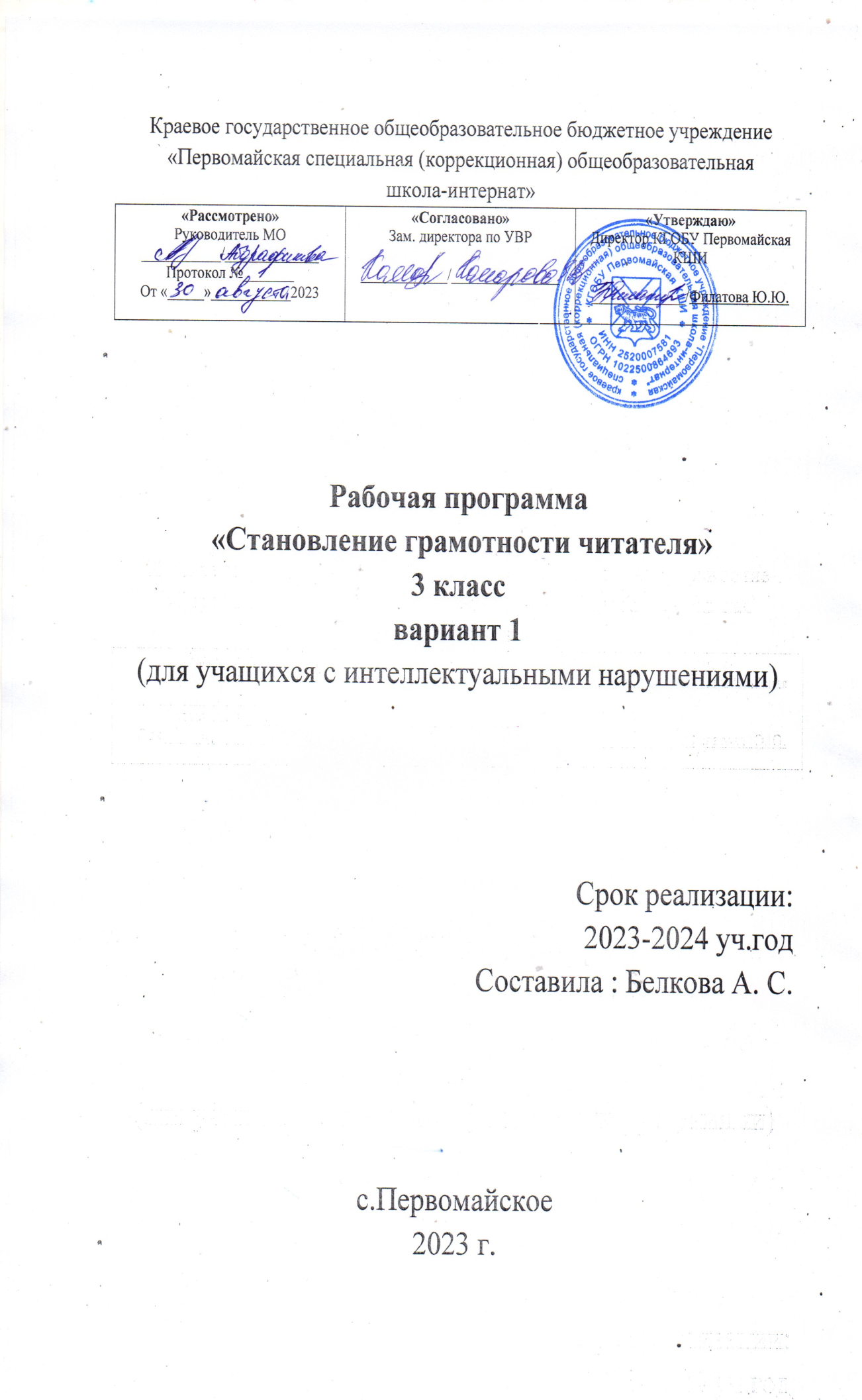 Пояснительная записка      Рабочая программа внеурочной деятельности «Становление грамотности читателя»    разработана на основе Примерной программы по внеурочной деятельности начального основного и среднего общего образования для общеобразовательных организаций, программы курса по внеурочной деятельности «Грамотный читатель. Обучение смысловому чтению» для учащихся 1-4 классов НОО (автор: Антошин М. К., М.: «Просвещение», 2020 г.)  в соответствии с Федеральным государственным стандартом начального общего образования. Цель : формирование у обучающихся полноценного устойчивого навыка смыслового чтения текстов различных видов, жанров и стилей, обеспечение дополнительной теоретической и практической подготовки по основному учебному курсу «Литературное чтение».  Основные задачи:             - освоение общекультурных навыков чтения и понимание текста; воспитание интереса к чтению и книге (формирование интереса к процессу чтения и потребности читать произведения разных видов литературы, общеучебных умений осознанно читать тексты, работать с владением техникой чтения, приемами понимания прочитанного и прослушанного произведения, знанием книг)  -  овладение речевой, коммуникативной культурой (формирование умений работать с различными видами текстов, ориентироваться в книге, использовать ее для расширения знаний об окружающем мире);  - воспитание эстетического отношения к действительности, отраженной в художественной литературе (формирование умений понимать художественное произведение как особый вид искусства, определять его художественную ценность и анализировать средства выразительности, сравнивать искусство слова с другими видами искусства, находить сходства и различия используемых художественных средств, создавать свои собственные художественные произведения на основе прочитанных);  - формирование нравственных ценностей и эстетического вкуса младшего школьника; понимание духовной сущности произведений (освоение основных нравственно-этических ценностей взаимодействия с окружающим миром, формирование навыка анализа положительных и отрицательных действий героев, событий), воспитание адекватного эмоционального состояния как предпосылки собственного поведения в жизни.             Занятия проводятся один раз в неделю, 34 часа за год.  Планируемые результаты освоения курса внеурочной деятельности :Личностные оценивать жизненные ситуации (поступки, явления, события) с точки зрения собственных ощущений (явления, события), в предложенных ситуациях отмечать конкретные поступки, которые можно оценить как хорошие или плохие; называть и объяснять свои чувства и ощущения от созерцаемых произведений искусства, объяснять своё отношение к поступкам с позиции общечеловеческих нравственных ценностей; самостоятельно определять и объяснять свои чувства и ощущения, возникающие в результате созерцания, рассуждения, обсуждения, самые простые общие для всех людей правила поведения (основы общечеловеческих нравственных ценностей); в предложенных ситуациях, опираясь на общие для всех простые правила поведения, делать выбор, какой поступок совершить; Метапредметные результаты: Регулятивные УУД: определять и формулировать цель деятельности на занятии с помощью учителя; проговаривать последовательность действий; учиться высказывать своё предположение (версию) на основе работы с иллюстрацией; с помощью учителя объяснять выбор наиболее подходящих для выполнения задания мате-риалов и инструментов; учиться готовить рабочее место и выполнять практическую работу по предложенному учи-телем плану с опорой на образцы, рисунки; выполнять контроль точности разметки деталей с помощью шаблона; Познавательные УУД: ориентироваться в своей системе знаний: отличать новое от уже известного; делать предварительный отбор источников информации: ориентироваться в книге (на раз-вороте, в оглавлении, в словаре); добывать новые знания: находить ответы на вопросы, используя литературу, свой жизнен-ный опыт и информацию, полученную на уроках; перерабатывать полученную информацию: делать выводы в результате совместной работы всего класса; перерабатывать полученную информацию: сравнивать и группировать предметы и их обра-зы; преобразовывать информацию из одной формы в другую – изделия, художественные образы. Коммуникативные УУД: донести свою позицию до других: оформлять свою мысль в рисунках, доступных для изго-товления изделиях; слушать и понимать речь других; Предметные результаты: Владеть техникой (навыком) слогового плавного (с переходом на чтение целыми словами) осознанного и правильного чтения вслух с учётом индивидуальных возможностей.  Воспринимать фактическое содержание текста, осмысливать, излагать фактический материал; устно отвечать на вопросы, подтверждать свой ответ примерами из текста; задавать вопросы к фактическому содержанию произведения; участвовать в беседе по прочитанному. Определять тему и главную мысль прочитанного или прослушанного произведения под руководством учителя.  Определять в произведении хронологическую последовательность событий, восстанавливать последовательность событий в произведении. Воспроизводить содержание текста по плану под руководством взрослого.  Характеризовать героя произведения, давать элементарную оценку (положительная / отрицательная и почему) его поступкам.  Объяснять значение незнакомого слова с опорой на контекст.  Результаты освоения курса  Владеть техникой (навыком) осознанного и правильного чтения вслух целыми словами с учётом индивидуальных возможностей, элементарно интонировать при чтении,уметь переходить от чтения вслух к чтению про себя; в зависимости от особенностейтекста и намеченных целей использовать различные виды чтения (изучающее,выборочное). Воспринимать содержание художественного, научно-познавательного, учебного текстов, осмысливать, излагать фактический материал; отвечать на вопросы в устнойформе, подтверждать свой ответ примерами из текста; задавать вопросы к фактическомусодержанию произведений; участвовать в беседе по прочитанному. Самостоятельноопределять тему и под руководством взрослого главную мысль прочитанного илипрослушанного произведения. Определять в произведении хронологическую последовательность событий, находить портретные характеристики героев. Пересказывать повествовательный текст (подробно, выборочно), под руководством учителя составлять план повествования(вопросный, номинативный). Характеризовать героев произведения, давать оценку их поступкам. Сравнивать героев одного произведения по заданным критериям. Находить в тексте средства художественной выразительности (звукоподражание, сравнение), понимать их роль в произведении, использовать выразительные средстваязыка в собственном высказывании. Тематические планирование  3 класс № Тема занятий Кол-во часов Форма проведения занятия № Тема занятий Кол-во часов Форма проведения занятия 1 Стихотворение А. Усачёв «1 сентября». Подготовка к выразительному чтению стихотворения «1 сентября» 1 Тематическая беседа Выставка книг 2 Стихотворение П. Синявского «Родная песенка».  1 Тематическая беседа 3 Б.Пастернак «Золотая осень», И.Бунин «Листопад»,  А.Блок «Осенняя радость» 1 Тематическая беседа Иллюстрирование 4-5 Рассказ А. Пантелеева  «Главный   инженер». 2 Тематическая беседа 6 А.Платонов «Сухой хлеб» 1 Тематическая беседа 7 М.Цветаева «В классе», «За книгами» 1 Тематическая беседа Выставка книг 8 М.Пришвин «Выскочка» 1 Урок творчества: мастерим книгу сами. 9 Д.Н.МаминСибиряк «Приёмыш» 1 Тематическая беседа Иллюстрирование 1011 Тайская сказка «Птицаболтунья». 2 Тематическая беседа 12 Китайская сказка «Олени и пёс» 1 Тематическая беседа Выставка книг 1315 Научнопознавательный текст «Скорость бега животных».  3 Тематическая беседа 16 А.Гайдар «Горячий камень» 1 Тематическая беседа 17 – 19 Рассказ Н. Сладкова «Домики на ножках». 2 Игра- путешествие 20 Экскурсия в библиотеку 1 Экскурсия  2123 Рассказ Скребицкого Г. «Любитель песни» 3 Тематическая беседа 2425 Научнопознавательный текст «Тюлень». 2 Тематическая беседа Выставка книг 26 Рассказ Л. Каминского «Падежи Юры Серёжкина» 1 Тематическая беседа 2728 Учебный текст «Как определить падеж имени существительног о?».  2 Урок творчества: мастерим книгу сами. 29 Проект «Календарь погоды в поговорках и пословицах русского народа» 1 Творческая работа 3032 Рассказ Н. Носова «Заплатка» 3 Игра с ролевым акцентом 33 Стихотворение Е. Евсеевой «Каникулы». 2 Тематическая беседа Иллюстрирование Готовимся к выразительному чтению стихотворения «Каникулы» 34 Итоговый урокпраздник  «Книга- твой друг» 1 Урок-праздник 